ROZKŁAD W DNI ROBOCZE –obowiązuje od dnia 1 września 2022 r.ROZKŁAD W DNI ROBOCZE –obowiązuje od dnia 1 września 2022 r.ROZKŁAD W SOBOTY –obowiązuje od dnia 1 września 2022 r.ROZKŁAD W SOBOTY –obowiązuje od dnia 1 września 2022 r.ROZKŁAD W NIEDZIELE I ŚWIĘTAobowiązuje od dnia 1 września 2022 r.ROZKŁAD W NIEDZIELE I ŚWIĘTAobowiązuje od dnia 1 września 2022 r.510→ OLSZTYN-DW. GŁÓWNYBiskupiec-Dworzec4:385:336:287:388:219:1610:1611:3612:3613:3614:4115:4116:3117:2118:4120:46Biskupiec-SP34:415:376:327:428:249:1910:1911:3912:3913:3914:4415:4416:3417:2418:4420:49Biskupiec-Kościół4:435:396:347:448:269:2110:2111:4112:4113:4114:4615:4616:3617:2618:4620:51Biskupiec-Wojska Polskiego4:445:416:367:468:279:2210:2211:4212:4213:4214:4715:4716:3717:2718:4720:52Biskupiec-Wojewódzka4:445:426:377:478:279:2210:2211:4212:4213:4214:4715:4716:3717:2718:4720:52Rzeck-Północ4:465:446:397:498:299:2410:2411:4412:4413:4414:4915:4916:3917:2918:4920:54Rzeck4:485:466:417:518:319:2610:2611:4612:4613:4614:5115:5116:4117:3118:5120:56Rzeck-Południe4:495:476:427:528:329:2710:2711:4712:4713:4714:5215:5216:4217:3218:5220:57Rzeck-Kolonia4:495:476:427:528:329:2710:2711:4712:4713:4714:5215:5216:4217:3218:5220:57Nowe Marcinkowo4:525:506:457:558:359:3010:3011:5012:5013:5014:5515:5516:4517:3518:5521:00Nasy-Kolonia4:535:516:467:568:369:3110:3111:5112:5113:5114:5615:5616:4617:3618:5621:01Kojtryny4:545:526:477:578:379:3210:3211:5212:5213:5214:5715:5716:4717:3718:5721:02Kromerowo4:575:556:508:008:409:3510:3511:5512:5513:5515:0016:0016:5017:4019:0021:05Niedźwiedź (przystanek przy rondzie)4:585:566:518:018:419:3610:3611:5612:5613:5615:0116:0116:5117:4119:0121:06Barczewo-Szkoła5:076:057:008:108:509:4510:4512:0513:0514:0515:1016:1017:0017:5019:0921:14Barczewo-Pętla5:096:077:028:128:529:4710:4712:0713:0714:0715:1216:1217:0217:5219:1121:16Wrócikowo5:136:117:068:168:569:5110:5112:1113:1114:1115:1616:1617:0617:5619:1521:20Kaplityny-Północ5:166:147:098:198:599:5410:5412:1413:1414:1415:1916:1917:0917:5919:1821:23Kaplityny-Południe5:176:157:108:209:009:5510:5512:1513:1514:1515:2016:2017:1018:0019:1921:24Wójtowo-Fabryka5:176:167:118:219:019:5610:5612:1613:1614:1615:2116:2117:1018:0019:1921:24Wójtowa Rola-Ogrody II5:206:197:148:249:049:5910:5912:1913:1914:1915:2416:2417:1318:0319:2221:27Wójtowa Rola-Ogrody I5:216:207:158:259:0510:0011:0012:2013:2014:2015:2516:2517:1418:0419:2321:28Klebark Mały-Ogrody 5:216:217:168:269:0510:0011:0012:2013:2014:2015:2516:2517:1418:0419:2321:28Klebark Mały I (granica strefy miejskiej)5:226:227:178:279:0610:0111:0112:2113:2114:2115:2616:2617:1518:0519:2421:29Olsztyn-Tor Motocrossowy5:246:247:198:299:0810:0311:0312:2313:2314:2315:2816:2817:1718:0719:2621:31Olsztyn-Cementowa5:256:257:208:309:0910:0411:0412:2413:2414:2415:2916:2917:1818:0819:2721:32Olsztyn-Zakład Gazowniczy5:266:267:218:319:1010:0511:0512:2513:2514:2515:3016:3017:1918:0919:2821:33Olsztyn-Budowlana5:276:277:228:329:1110:0611:0612:2613:2614:2615:3116:3117:2018:1019:2921:34Olsztyn-Izba Administracji Skarbowej5:286:287:238:339:1210:0711:0712:2713:2714:2715:3216:3217:2118:1119:3021:35Olsztyn-Chłodnia5:296:297:248:349:1310:0811:0812:2813:2814:2815:3316:3317:2218:1219:3121:36Olsztyn-Stalowa5:306:307:258:359:1410:0911:0912:2913:2914:2915:3416:3417:2318:1319:3221:37Olsztyn-Makro5:316:317:268:369:1510:1011:1012:3013:3014:3015:3516:3517:2418:1419:3321:38Olsztyn-Dworzec Główny (na ul. Lubelskiej przy stacji benzynowej Circle K)5:326:327:278:379:1610:1111:1112:3113:3114:3115:3616:3617:2518:1519:3421:39Organizator: GMINA BISKUPIEC, al. Niepodległości 2, 11-300 Biskupiec, Tel. 89 715 01 10Operator: USŁUGI TRANSPORTOWE KAMIL KRZEMIŃSKI, ul. Kościuszki 13/401, 10-502 Olsztyn, Tel. 664 742 053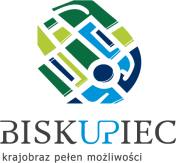 #łączymy powiat komunikacyjnieLinia współfinansowana z Funduszu Rozwoju Przewozów Autobusowych510→ OLSZTYN-DW. GŁÓWNYOlsztyn-Dworzec Główny(przystanek na placu przy ul. Przemysłowej)5:466:407:339:1510:4111:4112:4113:4114:4115:2115:5616:5117:4118:4619:4522:31Olsztyn-Makro5:476:417:349:1610:4211:4212:4213:4214:4215:2215:5716:5217:4218:4719:4622:32Olsztyn-Stalowa5:486:427:359:1710:4311:4312:4313:4314:4315:2315:5816:5317:4318:4819:4722:33Olsztyn-Chłodnia5:496:437:369:1810:4411:4412:4413:4414:4415:2415:5916:5417:4418:4919:4822:34Olsztyn-Izba Administracji Skarbowej5:506:447:379:1910:4511:4512:4513:4514:4515:2516:0016:5517:4518:5019:4922:35Olsztyn-Budowlana5:516:457:389:2010:4611:4612:4613:4614:4615:2616:0116:5617:4618:5119:5022:36Olsztyn-Zakład Gazowniczy5:526:467:399:2110:4711:4712:4713:4714:4715:2716:0216:5717:4718:5219:5122:37Olsztyn-Cementowa5:536:477:409:2210:4811:4812:4813:4814:4815:2816:0316:5817:4818:5319:5222:38Olsztyn-Tor Motocrossowy5:546:487:419:2310:4911:4912:4913:4914:4915:2916:0416:5917:4918:5419:5322:39Klebark Mały I (granica strefy miejskiej)5:556:497:429:2410:5011:5012:5013:5014:5015:3016:0517:0017:5018:5519:5422:40Klebark Mały-Ogrody5:566:507:439:2510:5111:5112:5113:5114:5115:3116:0617:0117:5118:5619:5522:41Wójtowa Rola-Ogrody I5:566:507:439:2510:5111:5112:5113:5114:5215:3216:0717:0117:5118:5619:5522:41Wójtowa Rola-Ogrody II5:576:517:449:2610:5211:5212:5213:5214:5315:3316:0817:0217:5218:5719:5622:42Wójtowo-Fabryka6:006:547:479:2910:5511:5512:5513:5514:5715:3716:1217:0517:5519:0019:5822:44Kaplityny-Południe6:016:557:489:3010:5611:5612:5613:5614:5815:3816:1317:0617:5619:0119:5922:45Kaplityny-Północ6:026:567:499:3110:5711:5712:5713:5714:5915:3916:1417:0717:5719:0220:0022:46Wrócikowo6:056:597:529:3411:0012:0013:0014:0015:0315:4316:1817:1018:0019:0520:0322:49Barczewo Warmińska 6:077:017:549:3611:0212:0213:0214:0215:0515:4516:2017:1218:0219:0720:0522:51Barczewo-Pętla6:087:027:559:3711:0312:0313:0314:0315:0715:4716:2217:1318:0319:0820:0622:52Barczewo-Szkoła6:107:047:579:3911:0512:0513:0514:0515:0915:4916:2417:1518:0519:1020:0822:54Niedźwiedź (przystanek przy rondzie)6:187:128:059:4711:1312:1313:1314:1315:1915:5916:3417:2318:1319:1820:1623:02Kromerowo 6:197:138:069:4811:1412:1413:1414:1415:2016:0016:3517:2418:1419:1920:1723:03Kojtryny6:227:168:099:5111:1712:1713:1714:1715:2316:0316:3817:2718:1719:2220:2023:06Nasy-Kolonia6:237:178:109:5211:1812:1813:1814:1815:2416:0416:3917:2818:1819:2320:2123:07Nowe Marcinkowo6:247:188:119:5311:1912:1913:1914:1915:2516:0516:4017:2918:1919:2420:2223:08Rzeck-Kolonia6:277:218:149:5611:2212:2213:2214:2215:2816:0816:4317:3218:2219:2720:2523:11Rzeck-Południe6:277:228:149:5611:2212:2213:2214:2215:2816:0816:4317:3218:2219:2720:2523:11Rzeck6:287:238:159:5711:2312:2313:2314:2315:2916:0916:4417:3318:2319:2820:2623:12Rzeck-Północ6:307:258:179:5911:2512:2513:2514:2515:3116:1116:4617:3518:2519:3020:2823:14Biskupiec-Wojewódzka6:327:278:1910:0111:2712:2713:2714:2715:3316:1316:4817:3718:2719:3220:3023:16Biskupiec-Kościół6:337:288:2010:0211:2812:2813:2814:2815:3416:1416:4917:3818:2819:3320:3123:17Biskupiec-SP36:357:308:2210:0411:3012:3013:3014:3015:3616:1616:5117:4018:3019:3520:3323:19Biskupiec-Dworzec6:377:328:2410:0611:3212:3213:3214:3215:3816:1816:5317:4218:3219:3720:3523:21Organizator: GMINA BISKUPIEC, al. Niepodległości 2, 11-300 Biskupiec, Tel. 89 715 01 10Operator: USŁUGI TRANSPORTOWE KAMIL KRZEMIŃSKI, ul. Kościuszki 13/401, 10-502 Olsztyn, Tel. 664 742 053#łączymy powiat komunikacyjnieLinia współfinansowana z Funduszu Rozwoju Przewozów Autobusowych510→ OLSZTYN-DW. GŁÓWNYBiskupiec-Dworzec6:168:4111:5613:0114:0116:3618:4120:46Biskupiec-SP36:198:4411:5913:0414:0416:3918:4420:49Biskupiec-Kościół6:218:4612:0113:0614:0616:4118:4620:51Biskupiec-Wojska Polskiego6:228:4712:0213:0714:0716:4218:4720:52Biskupiec-Wojewódzka6:228:4712:0213:0714:0716:4218:4720:52Rzeck-Północ6:248:4912:0413:0914:0916:4418:4920:54Rzeck6:268:5112:0613:1114:1116:4618:5120:56Rzeck-Południe6:268:5112:0613:1114:1116:4618:5120:56Rzeck-Kolonia6:278:5212:0713:1214:1216:4718:5220:57Nowe Marcinkowo6:308:5512:1013:1514:1516:5018:5521:00Nasy-Kolonia6:318:5612:1113:1614:1616:5118:5621:01Kojtryny6:328:5712:1213:1714:1716:5218:5721:02Kromerowo6:359:0012:1513:2014:2016:5519:0021:05Niedźwiedź (przystanek przy rondzie)6:369:0112:1613:2114:2116:5619:0121:06Barczewo-Szkoła6:459:1012:2513:3014:3017:0519:0921:14Barczewo-Pętla6:479:1212:2713:3214:3217:0719:1121:16Wrócikowo6:519:1612:3113:3614:3617:1119:1521:20Kaplityny-Północ6:549:1912:3413:3914:3917:1419:1821:23Kaplityny-Południe6:559:2012:3513:4014:4017:1519:1921:24Wójtowo-Fabryka6:569:2112:3613:4114:4117:1619:1921:24Wójtowa Rola-Ogrody II6:599:2412:3913:4414:4417:1919:2221:27Wójtowa Rola-Ogrody I7:009:2512:4013:4514:4517:2019:2321:28Klebark Mały-Ogrody 7:009:2512:4013:4514:4517:2019:2321:28Klebark Mały I (granica strefy miejskiej)7:019:2612:4113:4614:4617:2119:2421:29Olsztyn-Tor Motocrossowy7:039:2812:4313:4814:4817:2319:2621:31Olsztyn-Cementowa7:049:2912:4413:4914:4917:2419:2721:32Olsztyn-Zakład Gazowniczy7:059:3012:4513:5014:5017:2519:2821:33Olsztyn-Budowlana7:069:3112:4613:5114:5117:2619:2921:34Olsztyn-Izba Administracji Skarbowej7:079:3212:4713:5214:5217:2719:3021:35Olsztyn-Chłodnia7:089:3312:4813:5314:5317:2819:3121:36Olsztyn-Stalowa7:099:3412:4913:5414:5417:2919:3221:37Olsztyn-Makro7:109:3512:5013:5514:5517:3019:3321:38Olsztyn-Dworzec Główny (na ul. Lubelskiej przy stacji benzynowej Circle K)7:119:3612:5113:5614:5617:3119:3421:39Organizator: GMINA BISKUPIEC, al. Niepodległości 2, 11-300 Biskupiec, Tel. 89 715 01 10Operator: USŁUGI TRANSPORTOWE KAMIL KRZEMIŃSKI, ul. Kościuszki 13/401, 10-502 Olsztyn, Tel. 664 742 053Organizator: GMINA BISKUPIEC, al. Niepodległości 2, 11-300 Biskupiec, Tel. 89 715 01 10Operator: USŁUGI TRANSPORTOWE KAMIL KRZEMIŃSKI, ul. Kościuszki 13/401, 10-502 Olsztyn, Tel. 664 742 053#łączymy powiat komunikacyjnieLinia współfinansowana z Funduszu Rozwoju Przewozów Autobusowych510→ OLSZTYN-DW. GŁÓWNY→ OLSZTYN-DW. GŁÓWNY→ OLSZTYN-DW. GŁÓWNYOlsztyn-Dworzec Główny(przystanek na placu przy ul. Przemysłowej)7:4510:4613:0114:4115:4517:4119:4522:31Olsztyn-Makro7:4610:4713:0214:4215:4617:4219:4622:32Olsztyn-Stalowa7:4710:4813:0314:4315:4717:4319:4722:33Olsztyn-Chłodnia7:4810:4913:0414:4415:4817:4419:4822:34Olsztyn-Izba Administracji Skarbowej7:4910:5013:0514:4515:4917:4519:4922:35Olsztyn-Budowlana7:5010:5113:0614:4615:5017:4619:5022:36Olsztyn-Zakład Gazowniczy7:5110:5213:0714:4715:5117:4719:5122:37Olsztyn-Cementowa7:5210:5313:0814:4815:5217:4819:5222:38Olsztyn-Tor Motocrossowy7:5310:5413:0914:4915:5317:4919:5322:39Klebark Mały I (granica strefy miejskiej)7:5410:5513:1014:5015:5417:5019:5422:40Klebark Mały-Ogrody7:5510:5613:1114:5115:5517:5119:5522:41Wójtowa Rola-Ogrody I7:5510:5613:1114:5115:5517:5119:5522:41Wójtowa Rola-Ogrody II7:5610:5713:1214:5215:5617:5219:5622:42Wójtowo-Fabryka7:5911:0013:1514:5515:5917:5519:5822:44Kaplityny-Południe8:0011:0113:1614:5616:0017:5619:5922:45Kaplityny-Północ8:0111:0213:1714:5716:0117:5720:0022:46Wrócikowo8:0411:0513:2015:0016:0418:0020:0322:49Barczewo Warmińska 8:0611:0713:2215:0216:0618:0220:0522:51Barczewo-Pętla8:0711:0813:2315:0316:0718:0320:0622:52Barczewo-Szkoła8:0911:1013:2515:0516:0918:0520:0822:54Niedźwiedź (przystanek przy rondzie)8:1711:1813:3315:1316:1718:1320:1623:02Kromerowo 8:1811:1913:3415:1416:1818:1420:1723:03Kojtryny8:2111:2213:3715:1716:2118:1720:2023:06Nasy-Kolonia8:2211:2313:3815:1816:2218:1820:2123:07Nowe Marcinkowo8:2311:2413:3915:1916:2318:1920:2223:08Rzeck-Kolonia8:2611:2713:4215:2216:2618:2220:2523:11Rzeck-Południe8:2611:2713:4215:2216:2618:2220:2523:11Rzeck8:2711:2813:4315:2316:2718:2320:2623:12Rzeck-Północ8:2911:3013:4515:2516:2918:2520:2823:14Biskupiec-Wojewódzka8:3111:3213:4715:2716:3118:2720:3023:16Biskupiec-Kościół8:3211:3313:4815:2816:3218:2820:3123:17Biskupiec-SP38:3411:3513:5015:3016:3418:3020:3323:19Biskupiec-Dworzec8:3611:3713:5215:3216:3618:3220:3523:21Organizator: GMINA BISKUPIEC, al. Niepodległości 2, 11-300 Biskupiec, Tel. 89 715 01 10Operator: USŁUGI TRANSPORTOWE KAMIL KRZEMIŃSKI, ul. Kościuszki 13/401, 10-502 Olsztyn, Tel. 664 742 053Organizator: GMINA BISKUPIEC, al. Niepodległości 2, 11-300 Biskupiec, Tel. 89 715 01 10Operator: USŁUGI TRANSPORTOWE KAMIL KRZEMIŃSKI, ul. Kościuszki 13/401, 10-502 Olsztyn, Tel. 664 742 053#łączymy powiat komunikacyjnieLinia współfinansowana z Funduszu Rozwoju Przewozów Autobusowych510→ OLSZTYN-DW. GŁÓWNY→ OLSZTYN-DW. GŁÓWNY→ OLSZTYN-DW. GŁÓWNYBiskupiec-Dworzec6:118:4111:5414:0116:3618:4120:46Biskupiec-SP36:148:4411:5714:0416:3918:4420:49Biskupiec-Kościół6:168:4611:5914:0616:4118:4620:51Biskupiec-Wojska Polskiego6:178:4712:0014:0716:4218:4720:52Biskupiec-Wojewódzka6:178:4712:0014:0716:4218:4720:52Rzeck-Północ6:198:4912:0214:0916:4418:4920:54Rzeck6:218:5112:0414:1116:4618:5120:56Rzeck-Południe6:218:5112:0414:1116:4618:5120:56Rzeck-Kolonia6:228:5212:0514:1216:4718:5220:57Nowe Marcinkowo6:258:5512:0814:1516:5018:5521:00Nasy-Kolonia6:268:5612:0914:1616:5118:5621:01Kojtryny6:278:5712:1014:1716:5218:5721:02Kromerowo6:309:0012:1314:2016:5519:0021:05Niedźwiedź (przystanek przy rondzie)6:319:0112:1414:2116:5619:0121:06Barczewo-Szkoła6:409:1012:2314:3017:0519:0921:14Barczewo-Pętla6:429:1212:2514:3217:0719:1121:16Wrócikowo6:469:1612:2914:3617:1119:1521:20Kaplityny-Północ6:499:1912:3214:3917:1419:1821:23Kaplityny-Południe6:509:2012:3314:4017:1519:1921:24Wójtowo-Fabryka6:519:2112:3414:4117:1619:1921:24Wójtowa Rola-Ogrody II6:549:2412:3714:4417:1919:2221:27Wójtowa Rola-Ogrody I6:559:2512:3814:4517:2019:2321:28Klebark Mały-Ogrody 6:559:2512:3814:4517:2019:2321:28Klebark Mały I (granica strefy miejskiej)6:569:2612:3914:4617:2119:2421:29Olsztyn-Tor Motocrossowy6:589:2812:4114:4817:2319:2621:31Olsztyn-Cementowa6:599:2912:4214:4917:2419:2721:32Olsztyn-Zakład Gazowniczy7:009:3012:4314:5017:2519:2821:33Olsztyn-Budowlana7:019:3112:4414:5117:2619:2921:34Olsztyn-Izba Administracji Skarbowej7:029:3212:4514:5217:2719:3021:35Olsztyn-Chłodnia7:039:3312:4614:5317:2819:3121:36Olsztyn-Stalowa7:049:3412:4714:5417:2919:3221:37Olsztyn-Makro7:059:3512:4814:5517:3019:3321:38Olsztyn-Dworzec Główny (na ul. Lubelskiej przy stacji benzynowej Circle K)7:069:3612:4914:5617:3119:3421:39Organizator: GMINA BISKUPIEC, al. Niepodległości 2, 11-300 Biskupiec, Tel. 89 715 01 10Operator: USŁUGI TRANSPORTOWE KAMIL KRZEMIŃSKI, ul. Kościuszki 13/401, 10-502 Olsztyn, Tel. 664 742 053Organizator: GMINA BISKUPIEC, al. Niepodległości 2, 11-300 Biskupiec, Tel. 89 715 01 10Operator: USŁUGI TRANSPORTOWE KAMIL KRZEMIŃSKI, ul. Kościuszki 13/401, 10-502 Olsztyn, Tel. 664 742 053#łączymy powiat komunikacyjnieLinia współfinansowana z Funduszu Rozwoju Przewozów Autobusowych510→ OLSZTYN-DW. GŁÓWNY→ OLSZTYN-DW. GŁÓWNY→ OLSZTYN-DW. GŁÓWNYOlsztyn-Dworzec Główny(przystanek na placu przy ul. Przemysłowej)7:4510:4613:0115:1517:4119:4522:31Olsztyn-Makro7:4610:4713:0215:1617:4219:4622:32Olsztyn-Stalowa7:4710:4813:0315:1717:4319:4722:33Olsztyn-Chłodnia7:4810:4913:0415:1817:4419:4822:34Olsztyn-Izba Administracji Skarbowej7:4910:5013:0515:1917:4519:4922:35Olsztyn-Budowlana7:5010:5113:0615:2017:4619:5022:36Olsztyn-Zakład Gazowniczy7:5110:5213:0715:2117:4719:5122:37Olsztyn-Cementowa7:5210:5313:0815:2217:4819:5222:38Olsztyn-Tor Motocrossowy7:5310:5413:0915:2317:4919:5322:39Klebark Mały I (granica strefy miejskiej)7:5410:5513:1015:2417:5019:5422:40Klebark Mały-Ogrody7:5510:5613:1115:2517:5119:5522:41Wójtowa Rola-Ogrody I7:5510:5613:1115:2517:5119:5522:41Wójtowa Rola-Ogrody II7:5610:5713:1215:2617:5219:5622:42Wójtowo-Fabryka7:5911:0013:1515:2917:5519:5822:44Kaplityny-Południe8:0011:0113:1615:3017:5619:5922:45Kaplityny-Północ8:0111:0213:1715:3117:5720:0022:46Wrócikowo8:0411:0513:2015:3418:0020:0322:49Barczewo Warmińska 8:0611:0713:2215:3618:0220:0522:51Barczewo-Pętla8:0711:0813:2315:3718:0320:0622:52Barczewo-Szkoła8:0911:1013:2515:3918:0520:0822:54Niedźwiedź (przystanek przy rondzie)8:1711:1813:3315:4718:1320:1623:02Kromerowo 8:1811:1913:3415:4818:1420:1723:03Kojtryny8:2111:2213:3715:5118:1720:2023:06Nasy-Kolonia8:2211:2313:3815:5218:1820:2123:07Nowe Marcinkowo8:2311:2413:3915:5318:1920:2223:08Rzeck-Kolonia8:2611:2713:4215:5618:2220:2523:11Rzeck-Południe8:2611:2713:4215:5618:2220:2523:11Rzeck8:2711:2813:4315:5718:2320:2623:12Rzeck-Północ8:2911:3013:4515:5918:2520:2823:14Biskupiec-Wojewódzka8:3111:3213:4716:0118:2720:3023:16Biskupiec-Kościół8:3211:3313:4816:0218:2820:3123:17Biskupiec-SP38:3411:3513:5016:0418:3020:3323:19Biskupiec-Dworzec8:3611:3713:5216:0618:3220:3523:21Organizator: GMINA BISKUPIEC, al. Niepodległości 2, 11-300 Biskupiec, Tel. 89 715 01 10Operator: USŁUGI TRANSPORTOWE KAMIL KRZEMIŃSKI, ul. Kościuszki 13/401, 10-502 Olsztyn, Tel. 664 742 053#łączymy powiat komunikacyjnieLinia współfinansowana z Funduszu Rozwoju Przewozów Autobusowych